清远市自然保护地整合优化方案总体情况根据国家和省自然保护地整合优化工作部署，我市自2019年8月起开展了全市自然保护地的摸底调查、科学评估、编制预案和审核审查工作，并于2022年底通过国家专班技术审定。总体情况如下：一、整合优化前（2019年8月底）：全市共有自然保护地71个，批复总面积28.52万公顷，矢量面积29.11万公顷（含重叠面积），类型划分为：自然保护区26个、森林公园27个、湿地公园13个、地质公园2个、沙漠（石漠）公园1个和风景名胜区2个。详见表1。二、国家专班技术审定结果：全市拟新建地方级自然保护地9个，拟撤销原有地方级自然保护地3个，拟归并原有地方级自然保护地14个，拟将5个地方级自然保护区转为自然公园，拟将1个国家级自然公园转为自然保护区，拟调出自然保护地面积4.61万公顷，拟调入自然保护地7.48万公顷。三、整合优化方案结果：经过自然保护地整合优化，全市共有自然保护地63个，总面积28.79万公顷，类型划分为：自然保护区20个、森林公园28个、湿地公园10个、地质公园2个、沙漠（石漠）公园1个和风景名胜区2个。详见表2。表1 现状清远市自然保护地列表（2019年8月底）表2 整合优化后清远市自然保护地列表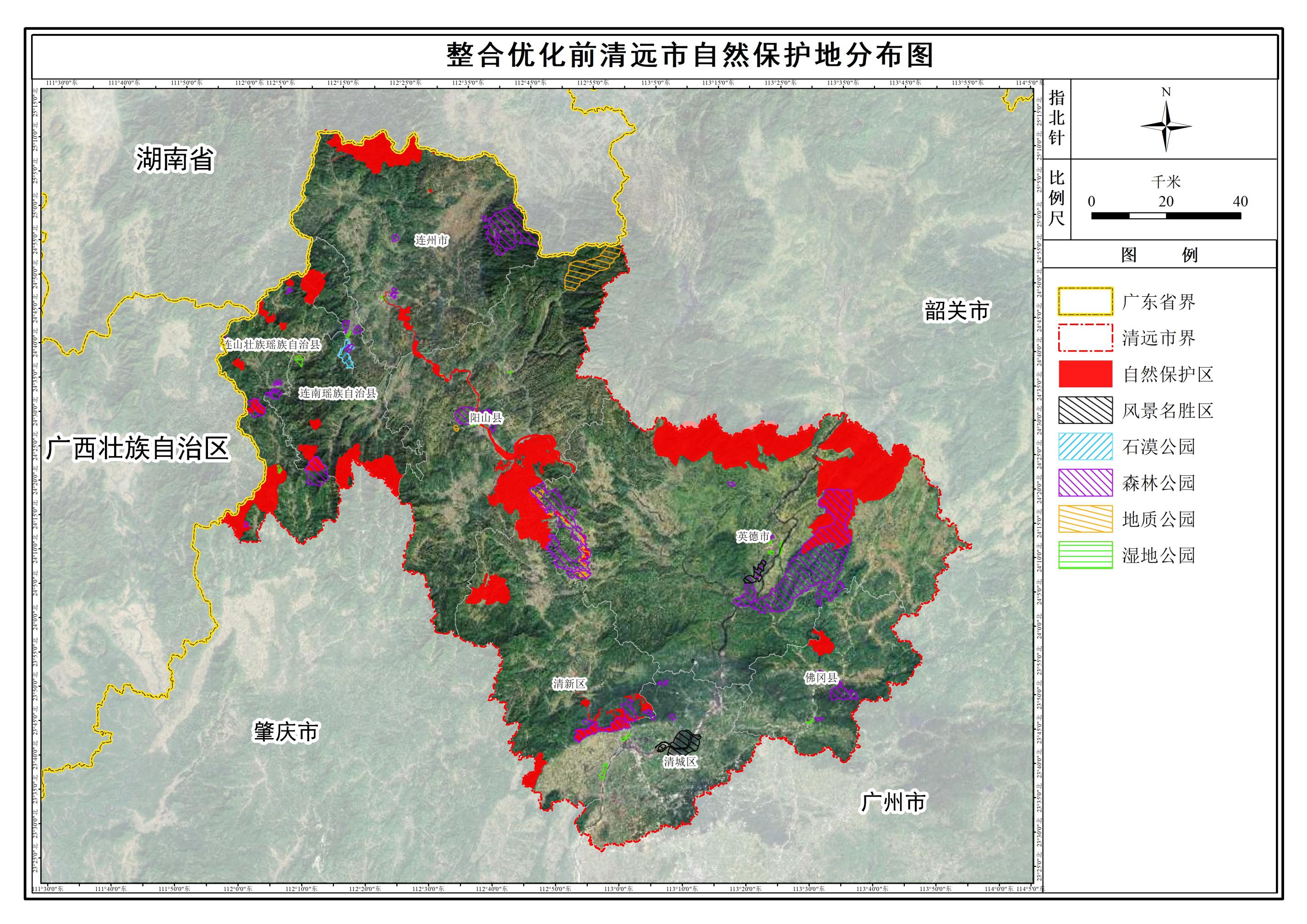 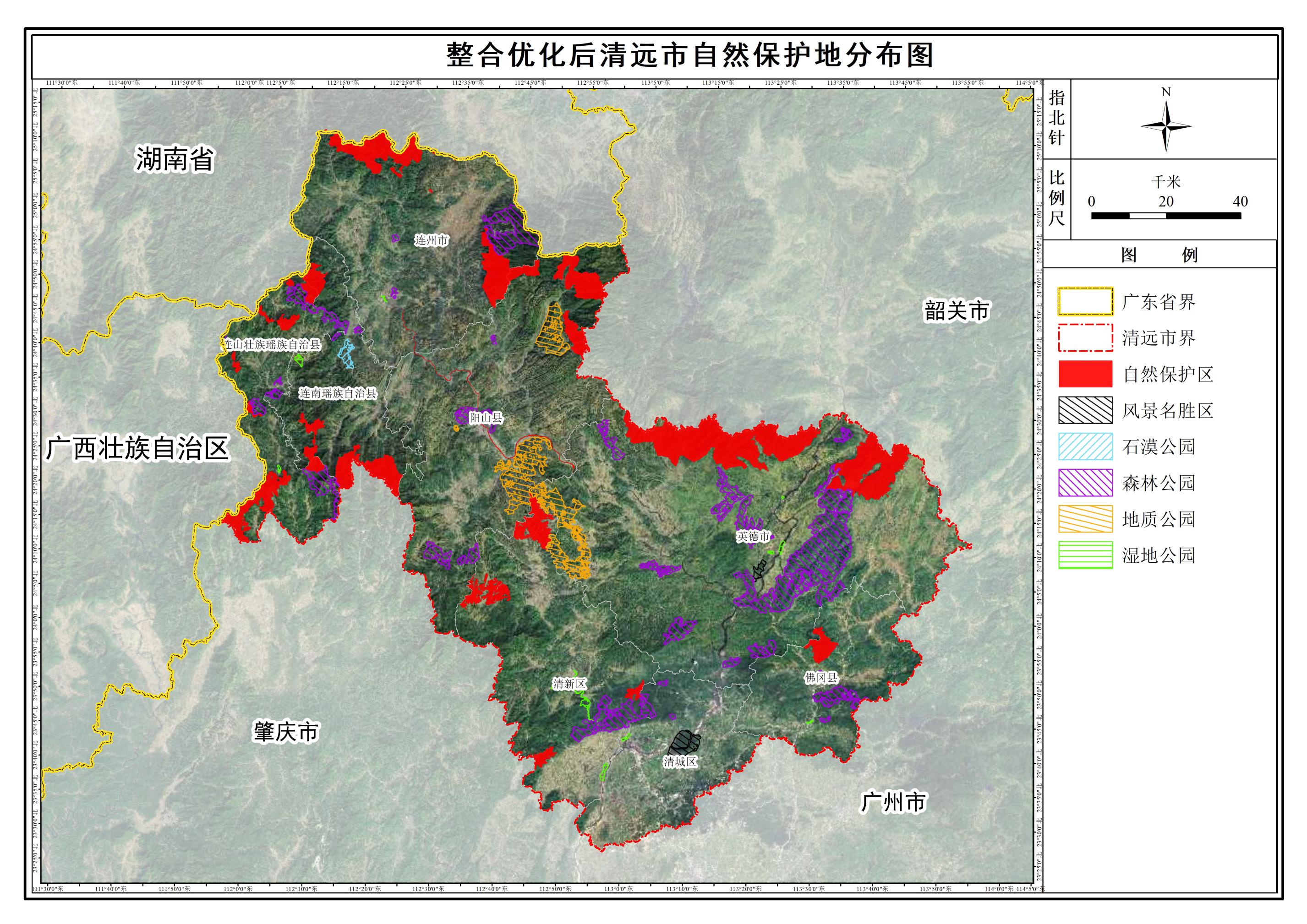 序号自然保护地名称类型级别县（市、区）批复面积（公顷）1广东石门台国家级自然保护区自然保护区国家级英德33555.002清远板洞省级自然保护区自然保护区省级连南10195.803清远大鲵省级自然保护区自然保护区省级连南1493.404清远白湾省级自然保护区自然保护区省级清新7219.105清远田心省级自然保护区自然保护区省级连州11968.606清远连江龙牙峡水产种质资源省级自然保护区自然保护区省级连州、阳山8500.007清远笔架山省级自然保护区自然保护区省级连山10727.808清远观音山省级自然保护区自然保护区省级佛冈2816.809清远连南大龙山市级自然保护区自然保护区市级连南4210.8910清远连南涡水河市级自然保护区自然保护区市级连南667.0011清远清新滨江水生生物资源市级自然保护区自然保护区市级清新1400.0012清远清新笔架山市级自然保护区自然保护区市级清新2529.0013清远清新桃源燕子岩市级自然保护区自然保护区市级清新5338.0014清远连山大风坑市级自然保护区自然保护区市级连山1333.0015清远连山大旭山市级自然保护区自然保护区市级连山1333.3016清远连山芙蓉山市级自然保护区自然保护区市级连山1333.0017清远连山黎头山市级自然保护区自然保护区市级连山667.0018清远连山天堂岭市级自然保护区自然保护区市级连山333.0019清远连州三水水生野生动物资源市级自然保护区自然保护区市级连州210.0020清远英德滑水山市级自然保护区自然保护区市级英德50655.0021清远连山石公山县级自然保护区自然保护区区县级连山320.0022清远清新回兰明霞洞县级自然保护区自然保护区区县级清新1766.0023清远清新三坑温矿泉县级自然保护区自然保护区区县级清新2500.0024清远清新太和洞县级自然保护区自然保护区区县级清新1585.6925清远阳山东山县级自然保护区自然保护区区县级阳山19927.5026清远英德英西峰林地质遗迹县级自然保护区自然保护区区县级英德1700.0027广东万山朝王国家沙漠（石漠）公园沙漠（石漠）公园国家级连南1457.9028广东阳山国家地质公园地质公园国家级阳山7972.0029清远英西省级地质公园地质公园省级英德2419.0030广东英德国家森林公园森林公园国家级英德49871.8231清远笔架山省级森林公园森林公园省级清新1821.0032清远太和洞省级森林公园森林公园省级清新3363.8833清远天湖省级森林公园森林公园省级连州10958.3934清远贤令山省级森林公园森林公园省级阳山1563.2035清远羊角山省级森林公园森林公园省级佛冈1835.2836清远鹰扬关省级森林公园森林公园省级连山749.7037清远清新清泉湾市级森林公园森林公园市级清新276.0038清远清城大罗山区级森林公园森林公园区县级清城233.5039清远清城牛鱼嘴区级森林公园森林公园区县级清城173.0040清远佛冈北山县级森林公园森林公园区县级佛冈100.0041清远佛冈长盛谷县级森林公园森林公园区县级佛冈123.5042清远连南大埂县级森林公园森林公园区县级连南259.8743清远连南东山县级森林公园森林公园区县级连南263.2044清远连南西北山县级森林公园森林公园区县级连南350.0045清远连山大风坑县级森林公园森林公园区县级连山3608.3046清远连山大旭山瀑布群县级森林公园森林公园区县级连山1800.0047清远连山福安县级森林公园森林公园区县级连山200.0048清远连山禾洞农林场县级森林公园森林公园区县级连山200.0049清远连山金峰山县级森林公园森林公园区县级连山127.8050清远连山上帅龙坑县级森林公园森林公园区县级连山137.0051清远连山穗科粤西北县级森林公园森林公园区县级连山133.3052清远连州福山县级森林公园森林公园区县级连州233.6053清远连州巾峰山县级森林公园森林公园区县级连州207.2054清远阳山龙牙峡县级森林公园森林公园区县级阳山2000.0055清远英德红茶谷县级森林公园森林公园区县级英德163.3356清远英德金子山县级森林公园森林公园区县级英德96.0057广东瑶排梯田国家湿地公园湿地公园国家级连南354.6958清远佛冈黄花湖县级湿地公园湿地公园区县级佛冈62.0059清远连南三江河县级湿地公园湿地公园区县级连南36.0060清远连山天鹅湖县级湿地公园湿地公园区县级连山131.8061清远连州大云洲县级湿地公园湿地公园区县级连州75.6062清远清城飞来湖区级湿地公园湿地公园区县级清城180.0063清远清新北江大洲区级湿地公园湿地公园区县级清新441.6564清远阳山韩愈县级湿地公园湿地公园区县级阳山190.3065清远阳山岭背县级湿地公园湿地公园区县级阳山26.4166清远英德东岸滨江县级湿地公园湿地公园区县级英德36.0067清远英德西岸江湾县级湿地公园湿地公园区县级英德41.2368清远英德月桂湖县级湿地公园湿地公园区县级英德27.8069清远英德浈阳湖县级湿地公园湿地公园区县级英德99.3370清远飞霞省级风景名胜区风景名胜区省级清城5120.0071清远宝晶宫省级风景名胜区风景名胜区省级英德1400.00序号自然保护地名称类型级别县（市、区）面积（公顷）1广东石门台国家级自然保护区自然保护区国家级英德38699.882清远白湾地方级自然保护区自然保护区地方级清新7115.643清远板洞地方级自然保护区自然保护区地方级连南10135.414清远笔架山地方级自然保护区自然保护区地方级连山9895.665清远大鲵地方级自然保护区自然保护区地方级连南2764.246清远观音山地方级自然保护区自然保护区地方级佛冈4016.937清远连江龙牙峡水产种质资源地方级自然保护区自然保护区地方级连州、阳山1505.128清远田心地方级自然保护区自然保护区地方级连州13962.719清远连南大龙山地方级自然保护区自然保护区地方级连南4533.1110清远连山大风坑地方级自然保护区自然保护区地方级连山1332.1611清远连山大旭山地方级自然保护区自然保护区地方级连山760.9512清远连山黎头山地方级自然保护区自然保护区地方级连山670.3513清远连山石公山地方级自然保护区自然保护区地方级连山312.2714清远连山天堂岭地方级自然保护区自然保护区地方级连山2308.1515清远连州龙坪地方级自然保护区自然保护区地方级连州11529.5616清远清新笔架河地方级自然保护区自然保护区地方级清新1211.6617清远清新三坑地方级自然保护区自然保护区地方级清新1707.2718清远清新燕子岩地方级自然保护区自然保护区地方级清新5615.0619清远阳山秤架地方级自然保护区自然保护区地方级阳山12528.1220清远英德滑水山地方级自然保护区自然保护区地方级英德20212.8921广东英德国家森林公园森林公园国家级英德40030.4222清远太和洞地方级森林公园森林公园地方级清新8576.5023清远天湖地方级森林公园森林公园地方级连州9593.5524清远贤令山地方级森林公园森林公园地方级阳山3589.0525清远羊角山地方级森林公园森林公园地方级佛冈3777.4926清远鹰扬关地方级森林公园森林公园地方级连山744.4627清远佛冈北山地方级森林公园森林公园地方级佛冈39.8428清远佛冈长盛谷地方级森林公园森林公园地方级佛冈234.9329清远连南东山地方级森林公园森林公园地方级连南184.5230清远连南西北山地方级森林公园森林公园地方级连南453.4031清远连山大风坑地方级森林公园森林公园地方级连山4620.1832清远连山大龙山地方级森林公园森林公园地方级连山3454.6933清远连山大旭山瀑布群地方级森林公园森林公园地方级连山1082.6434清远连山金峰山地方级森林公园森林公园地方级连山192.3135清远连山穗科粤西北地方级森林公园森林公园地方级连山127.2936清远连州福山地方级森林公园森林公园地方级连州225.6337清远连州巾峰山地方级森林公园森林公园地方级连州186.6938清远清城大罗山地方级森林公园森林公园地方级清城192.4439清远清城牛鱼嘴地方级森林公园森林公园地方级清城160.4840清远清城文洞地方级森林公园森林公园地方级清城170.0041清远阳山黄坌地方级森林公园森林公园地方级阳山185.2342清远阳山杨梅地方级森林公园森林公园地方级阳山3681.2043清远英德大潭河地方级森林公园森林公园地方级英德1915.6244清远英德红茶谷地方级森林公园森林公园地方级英德7384.3345清远英德金子山地方级森林公园森林公园地方级英德77.8846清远英德天堂地方级森林公园森林公园地方级英德2729.5147清远英德铁溪地方级森林公园森林公园地方级英德2451.0348清远英德西牛地方级森林公园森林公园地方级英德1616.4249广东阳山国家地质公园地质公园国家级阳山18821.1250清远英西地方级地质公园地质公园地方级英德12046.3751广东瑶排梯田国家湿地公园湿地公园国家级连南362.5852清远佛冈黄花湖地方级湿地公园湿地公园地方级佛冈36.6653清远连山天鹅湖地方级湿地公园湿地公园地方级连山88.0154清远连州大云洲地方级湿地公园湿地公园地方级连州37.7455清远清城飞来湖地方级湿地公园湿地公园地方级清城167.7556清远清新北江大洲地方级湿地公园湿地公园地方级清新399.7057清远清新滨江水生生物资源地方级湿地公园湿地公园地方级清新724.5858清远英德白石窑地方级湿地公园湿地公园地方级英德30.0259清远英德北江地方级湿地公园湿地公园地方级英德250.0260清远英德浈阳湖地方级湿地公园湿地公园地方级英德79.3061广东万山朝王国家沙漠（石漠）公园沙漠（石漠）公园国家级连南1403.7262清远宝晶宫地方级风景名胜区风景名胜区地方级清城915.1563清远飞霞地方级风景名胜区风景名胜区地方级清新4056.54